                                                                     İZMİR VALİLİĞİ                                                                        İl Basın ve Halkla İlişkiler Müdürlüğü                                                                     HİZMET STANDARTLARI TABLOSUBaşvuru esnasında yukarıda belirtilen belgelerin dışında belge istenilmesi veya başvuru eksiksiz belge ile yapıldığı halde, hizmetin belirtilen sürede tamamlanmaması durumunda ilk müracaat yerine ya da ikinci müracaat yerine başvurunuz. İlk Müracaat Yeri:	                                                                                                                                                                                                                                         İkinci Müracaat Yeri:SIRA NOVATANDAŞA SUNULAN HİZMETİN ADIBAŞVURUDA İSTENİLEN BELGELERHİZMETİN TAMAMLANMA SÜRESİ (EN GEÇ SÜRE)1   4982 sayılı Bilgi Edinme Hakkı KanunuMüştekinin Adı ve Soyadı-ikametgâh adresi-iletişim bilgileriBilgi Edinme Talebi ile ilgili açıklayıcı dilekçe15 iş günü2ALO 150 CİMER (Cumhurbaşkanlığı İletişim Merkezi)Müştekinin TC No - Adı ve Soyadı-ikametgâh adresi-İletişim bilgileri30 Gün3Gazete sahibi gerçek kişiler ile gazete sahibi şirketlerin yönetim ve denetim kurulu üyeleri, sorumlu müdürleri, başyazarları ve fıkra yazarlarına ait Mal Bildirim Beyannamelerinin teslim alınmasıMal Bildirim Formu'nun eksiksiz doldurularak imzalanmasıMüracaat anında45681 sayılı Matbaalar Kanunu'nun 1 .Maddesi gereğince Matbaa kurulması izne bağlı değildir. Ancak matbaa açılmadan evvel kurulacağı yerin en büyük mülkiye amirine bir beyanname verilir. Bu beyanname, matbaayı açacak olan kimse ve varsa ortak veya mümessilleri taraflarından imzalanır ve bunların adları, soyadları, tabiiyetleri, ikametgâhları, matbaanın yeri ve hangi dillerde, hangi tabı sistemiyle çalışacağı yazılır ve gerekli vesikalar eklenir.Matbaa Açılış Beyanname Formu'nun doldurularak imzalanmasıMüracaat anında55681 sayılı Matbaalar Kanunu'nun 4.maddesi gereğince; Tabiler, bastıkları eserlerden ikişer nüshasını basmanın sona erdiği günün çalışma saati içinde bulundukları yerin Cumhuriyet Savcısı ile en büyük mülkiye amirine vermeye mecburdurlar.Basılan eserden 2 adet ve teslim fişiMüracaat anındaİsim: Veli ŞAKIRİsim: Hulusi DOĞANUnvan• İl Müdürü			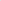 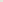 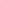 Unvan: Vali YardımcısıAdres İzmir Valiliği İl Basın ve Halkla İlişkiler Müdürlüğü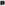 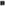 Adres: İzmir ValiliğiTel: 0232 455 8227Tel: 0232 455 82 38E-posta: valilikbasin35@gmaiI.com